Альбом детских рисунков «Экскурсия в музей»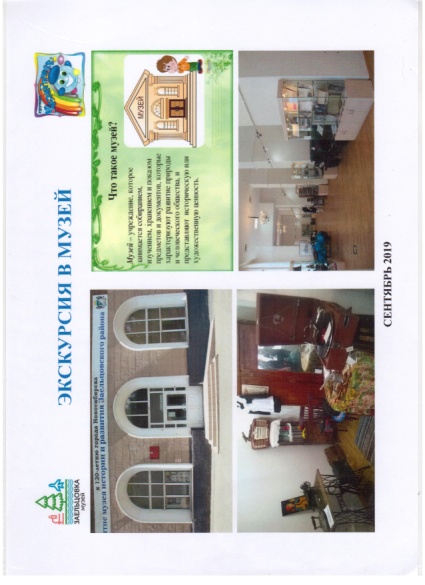 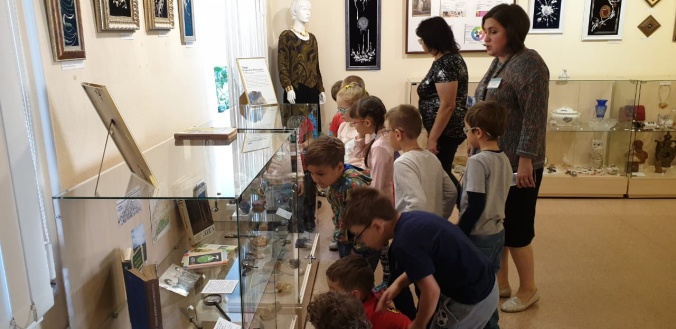 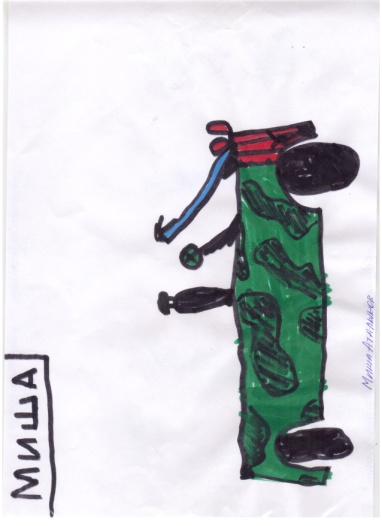 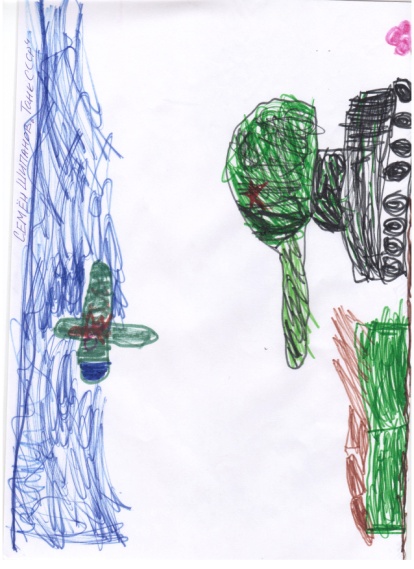 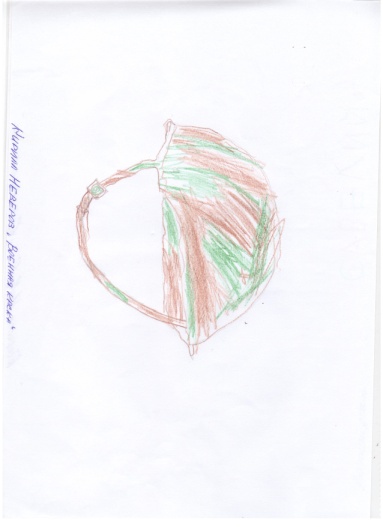 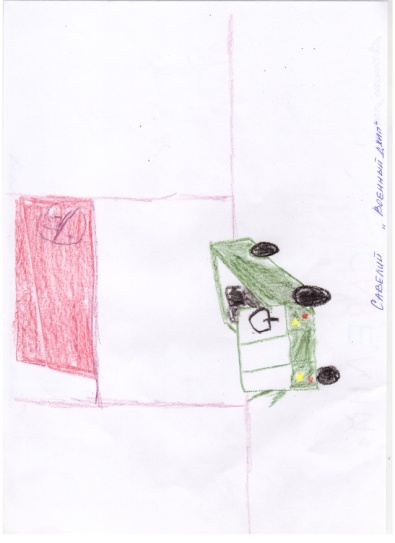 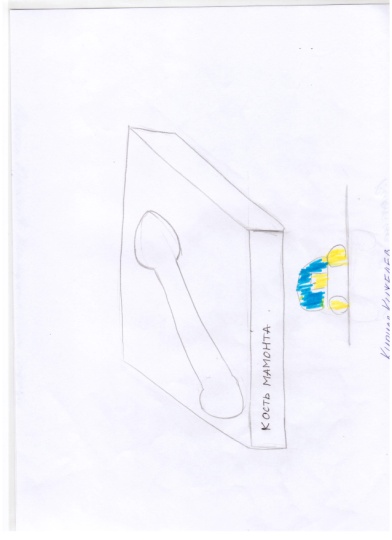 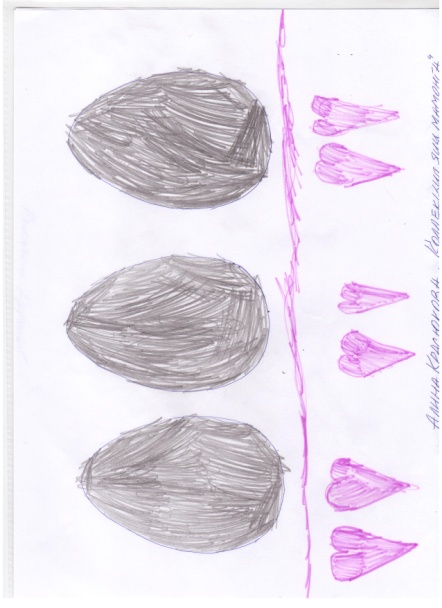 